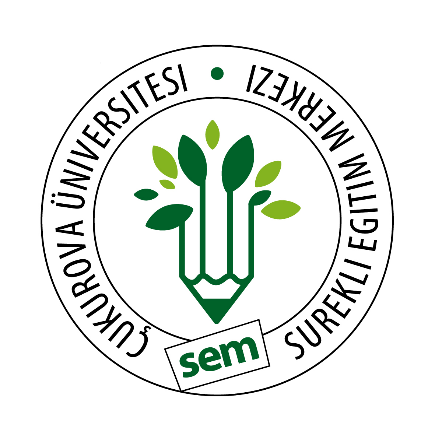 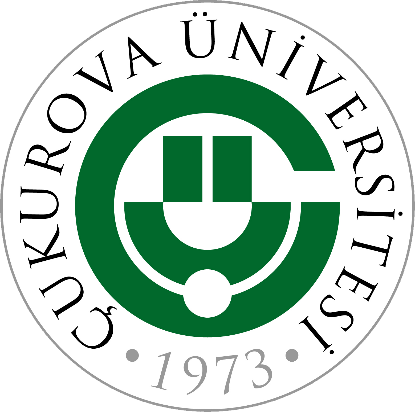 ÇÜ SÜREKLİ EĞİTİM UYGULAMA VE ARAŞTIRMA MERKEZİ FAALİYET RAPORU2019-2020İÇİNDEKİLERMisyon ve VizyonYönetimFiziksel YapıAmaç ve HedeflerKurumsal FaaliyetlerÇÜ SEMMisyon ve Vizyon 40 yılı aşan tecrübesiyle, bölgesel lider olan Üniversitemizdeki bilgi birikimi ve tecrübenin paylaşılması amacıyla lisans ve lisansüstü eğitim programları dışında, öğrencilerimize ve toplum hizmetine sunulmasında yarar görülen ve toplumun gelişimine yardımcı olan ve ayrıca sanayii ile iş birliği içerisinde  eğitim programlarını düzenlemek ve koordinasyonunu sağlamaktır.VizyonBilgi birikimi, tecrübesi, liderliği ve ana hedefi bölgesel kalkınma olan, kendisini ve kurumunu 21. Yüzyıla taşıma hedefine sahip, hayat boyu öğrenme merkezi olarak öncü bir sürekli eğitim merkezi olmak.YÖNETİM KURULUDoç.Dr. Yusuf Ziya HALEFOĞLU Güzel Sanatlar Fakültesi(Müdür)
Prof.Dr.Osman PARLAK – Mühendislik Mimarlık FakültesiProf.Dr.Emin GÜZEL-Ziraat FakültesiProf.Dr. Kamuran TARIM - Eğitim Fakültesi
Prof.Dr.Selçuk ÇOLAK-İktisadi ve İdari Bilimler Fakültesi
Dr. Öğr. Üyesi Sencer BULUT– Eğitim Fakültesi
Dr. Öğr. Üyesi Nergis Kılınç MİRDALI – Güzel Sanatlar Fakültesi
Personel: 13/b ile görevli veri hazırlama ve kontrol işletmeni Ahmet TATAR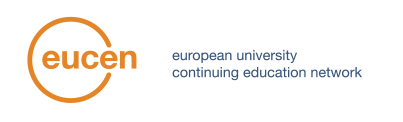 Merkezimiz her anlamda, Üniversitemizi lider konuma taşıyabilmek için alanında Avrupa’da söz sahibi olan Avrupa Üniversiteler Sürekli Eğitim Merkezleri Network Ağı üyesidir. Bunu bir adım daha ileri taşıyarak, 2018 yılından itibaren merkez müdürümüz yönetim kuruluna seçilmiş ve o tarihten itibaren yönetim kurulunda görev yaparak hem ülkemizi, hem de Üniversitemizi temsil etmektedir.Balázs NÉMETH. President - University of Pécs (HU)

Eva CENDON. Vice-President - FernUniversität in Hagen (DE)

Ülle KESLI. Secretary General - University of Tartu (EE)

Juan Carlos RODRÍGUEZ. Treasurer - Universidad Carlos III de Madrid (ES)

Eric AGBESSI - Clermont Auvergne University (FR)

Yusuf Ziya HALEFOGLU - Cukurova University (TR)

Timo HALTTUNEN - University of Turku (FI)

Séamus Ó TUAMA - University College Cork (IE)

Pascal PASCHOUD - University of Lausanne / Ecole Polytechnique Federale de Lausanne (CH)
 http://www.eucen.eu/steering-committee/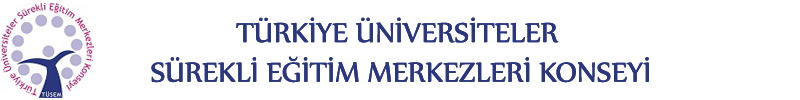 Merkezimiz Avrupa da olduğu gibi Ülkemizde de en iyi şekilde kurumsal olarak temsil edilmektedir. Türkiye Üniversiteler Sürekli Eğitim Merkezleri Konseyi Başkan yardımcılığını yürütmektedir. https://www.tusemkonseyi.org.tr/yonetim-kurulu-uyeleri/Merkezimiz 05-06 KASIM 2020 tarihinde TUSEM Sonbahar toplantısına katılarak, düzenleme kurulu olarak görev almış ve EUCEN üyelerinin katılımını sağlayarak, toplantımızı Uluslararası boyuta taşımıştır.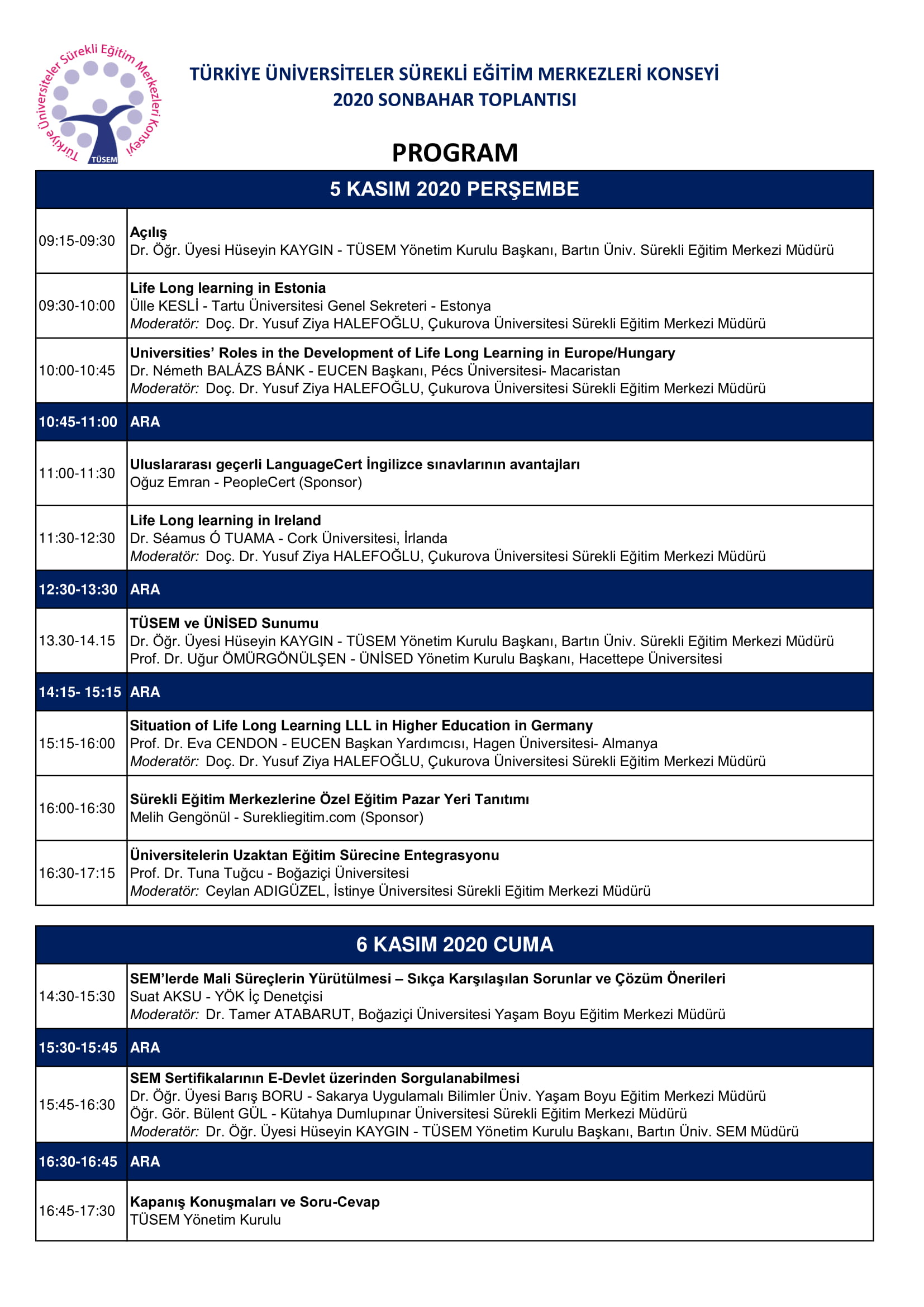 FİZİKSEL ALT YAPIÇÜ Sürekli Eğitim Merkezi, Yönetim Ofisi olarak “İş Sağlığı ve Güvenliği Eğitim, Uygulama ve Araştırma Merkezi (ÇİSAM) binasında bir ofisi kullanmaktadır.ÇÜ TEKNOKENT Yönetim binasında iki adet modern dersliği eğitim salonları olarak kullanmaktadır.Mediko Sosyal Binası içerisinde de bir adet seminer salonunu diğer birimlerle ortak olarak kullanmaktadır. AmacıÇukurova Üniversitesi Sürekli Eğitim Uygulama ve Araştırma Merkezinin amacı, üniversitemizin lisans ve lisansüstü eğitim programları dışında, toplum hizmetine sunulmasında yarar görülen ve toplumun gelişimine yardımcı olan  eğitim programlarını düzenlemek ve koordinasyonunu sağlamaktır.Çukurova Üniversitesince, Avrupa Üniversiteler Topluluğu’na (European University Association-EUA) uyum çerçevesinde, Mayıs 2006’da "Yaşam Boyu Öğrenme Programı" açılmış ve Üniversitemizin çeşitli birimleri tarafından düzenlenen kurslar bir çatı altında toplanarak faaliyetlerini sürdürmeye başlamıştır. Programın faaliyetleri, 2012 yılında kurulan "Çukurova Üniversitesi Sürekli Eğitim Uygulama ve Araştırma Merkezi" tarafından sürdürülmektedir.Çukurova Üniversitesi Sürekli Eğitim Uygulama ve Araştırma Merkezi'nde, çok çeşitli kursla verilmiş olup, bu kurslara belli bir konuda uzmanlaşma, kariyerde ilerleme, profesyonel ve kişisel gelişimi sağlama veya hobi amaçlı olarak, her yaştan ve meslekten yüzlerce kişi katılmıştır. Bu sayede, sadece okul sonrası iş yaşamında, zamanla çeşitli konularda eksiklik hissedip kendisini geliştirmek isteyenler değil, aynı zamanda Üniversite öğrenimi görme fırsatı bulamamış olan ve belirli bir alanda bilgi edinip iş bulmak isteyen ya da meslek yaşamında bu kurslardan faydalanmak isteyenler de merkezimiz kurslardan yararlanmaktadırlar. Ayrıca Sanayii ile çok yakından ilişki içinde olan merkezimiz, sürekli bilgi alışverişi ile sanayinin ihtiyaç duyduğu her alanda kurslar ve seminerler düzenlemektedir.Ç.Ü. SEM’de verilen kursların nitelikleriÇukurova Üniversitesi Eğitim Uygulama ve Araştırma Merkezi,  ülkemizin ihtiyacı olan nitelikli insan gücüne katkı sağlayacak, her yaştan ve meslek grubundan insanın yararlanabileceği programlar düzenlemektedir. Toplum bireylerinin bilimde, teknolojide, ekonomide ve sosyal hayatta  yaşanan hızlı değişimin gerektirdiği bilgi ve becerilerle donatılmasını   hedefleyen programlarımız,  değişik eğitim düzeyindeki kişilere açık olup özellikle lise ve üniversite sonrası eğitimi desteklemekte ve aşağıdaki şekilde gruplandırılmaktadır:Üniversite ve lise mezunlarına temel ve disiplinler arası alanlarda UZMANLIK programlarıÜniversite olanağı yakalayamamış ilköğretim ve lise mezunlarına yönelik MESLEK-İŞ EDİNDİRME  programlarıTARIMSAL GELİŞME ile ilgili programlarBİLGİ VE BECERİYİ ARTTIRMA  programlarıGenel katılıma açık KISA SÜRELİ KURSLAR, SEMİNERLER, KONFERANSLARYÖNETİCİ GELİŞTİRME programlarıDANIŞMANLIK HİZMETLERİ 
Ç.Ü. SEM’in işleyişiÇ.Ü. SEM her yaştan ve meslek grubundan kişilerin katılabileceği eğitim programlarıyla insanların kişisel ve mesleki gelişimlerine katkı sağlamayı amaç edinmiştir. Eğitimlerinde, bugünün toplumunun ihtiyaçlarını,  bireylerin kişisel ihtiyaçlarını ve koşulları bütünleştirmeyi, teori ile uygulamayı birleştirerek katılımcılara gerek duydukları bilgi ve beceriyi kazandırmayı hedeflemektedir.  Çukurova Üniversitesi’nin uzman olduğu alanlarda hizmet sunmaya özen göstermektedir. Bütün bu çalışmalar sırasında üniversitenin etik kurallarına bağlı kalmayı ve tüm çalışmalarında Çukurova Üniversitesi kalite ve standartlarını korumayı ilke edinmiştir. Bu nedenle tüm eğitimlerini alanlarında uzman olan sadece Üniversitemiz personeli yürütmeyi hedef haline getirmiştir.Eğitimler üniversitemizin değişik birimlerine ait teknik altyapısını kullanarak, günümüzün teknolojisini içeren sınıf ve laboratuvar ortamında veya gerekirse arazi ve/veya çiftlik çalışması biçiminde verilmektedir. Eğitmen kadrosu, üniversitemiz öğretim elemanları ve yardımcılarından oluşmaktadır. Ayrıca Merkezimiz Teknoloji Transfer Ofisi altında yeni yapılanmasıyla farklı bir açıdan da Üniversitemize katkı sağlamaktadır.
Ç.Ü. SEM’in  amacı ve kimlerin katılabileceğiUzmanlık programları belirli bir alanda uzmanlaşmak isteyenlere yardımcı olmaktadır ve böylece kursiyerlere istedikleri alanda kariyer yapma fırsatı yaratılmaktadır. Programlara Üniversite, Yüksekokul  ve Lise mezunu olmak koşulu ile ilgi duyanlar ve ilgili sektörlerde çalışanlar katılabilir.Meslek Edindirme Programları, özellikle bölgede, gereksinim duyulan mesleklerde, bireylerin global olarak  yaşanan hızlı değişimin gerektirdiği bilgi ve becerilerle donanmalarına yardımcı olmaktadır.   Genellikle, ilköğretim ve lise mezunlarına yönelik olarak hazırlanmıştır.Bilgi-Beceri Kazandırma Programları,  çeşitli el sanatları, yabancı dil programları, bilgisayar programları, seramik ve sporla ilgili kurslar gibi farklı programlardan oluşmuştur ve katılımcıların bilgi, becerilerini ve yeteneklerini ön plana çıkartmak için hazırlanmış olup, her eğitim düzeyinden kişinin katılabileceği programlardır. Tüm programlarda,  kurs bitiminde yapılacak olan sınavda  başarılı olan katılımcılarımıza Çukurova Üniversitesi soğuk damgalı ve onaylı Çukurova Üniversitesi Sertifikası / Başarı Belgesi / Katılım Belgesi verilir.
Programlarımızı daha geniş kitlelere yayabilmekÇ.Ü. SEM,  bünyesinde verilen hizmetlere karşılık, programın türü ve süresine bağlı olarak katılımcılardan veya kurumlardan belli bir bedel talep etmektedir ancak söz konusu eğitimlere katılmak isteyip maddi imkânı olmayanlara fırsat yaratabilmek için çeşitli kurumlardan fon yaratma çalışmaları yaparak ve AB Projeleri yazarak gerçekleştirmektedir. 
Ç.Ü. SEM’in geleceğe yönelik hedefleriGlobal olarak yaşanan hızlı değişim ve gelişim süreci, eğitim ve öğretim anlayışında yenilikleri gerektirmektedir.  AB, ülkemiz için oldukça yeni bir olgu olan Yaşam Boyu Öğrenme  kavramını; bilgi, beceri ve yetkinlikleri geliştirmek amacıyla, kişisel, toplumsal, kurumsal ve/veya istihdam odaklı perspektif içinde, yaşam boyunca yapılan tüm eğitim etkinlikleri olarak tanımlamaktadır. Bu doğrultuda, Çukurova Üniversitesi Eğitim Uygulama ve Araştırma Merkezi  üniversitemizin eğitim ve öğrenim olanaklarını, çevresindeki bölgeye açmayı,  toplumun geniş bir kitlesine yaymayı ve bunu sürekli gerçekleştirebilmeyi hedeflemektedir.2019-2020 YILI KURUMSAL FAALİYETLER (Temel mesleki eğitimini tamamlamış kişilerin, mesleki bilgi ve/veya becerilerini geliştirmelerine veya güncellemelerine yönelik verilen eğitimlerin/sertifika programları)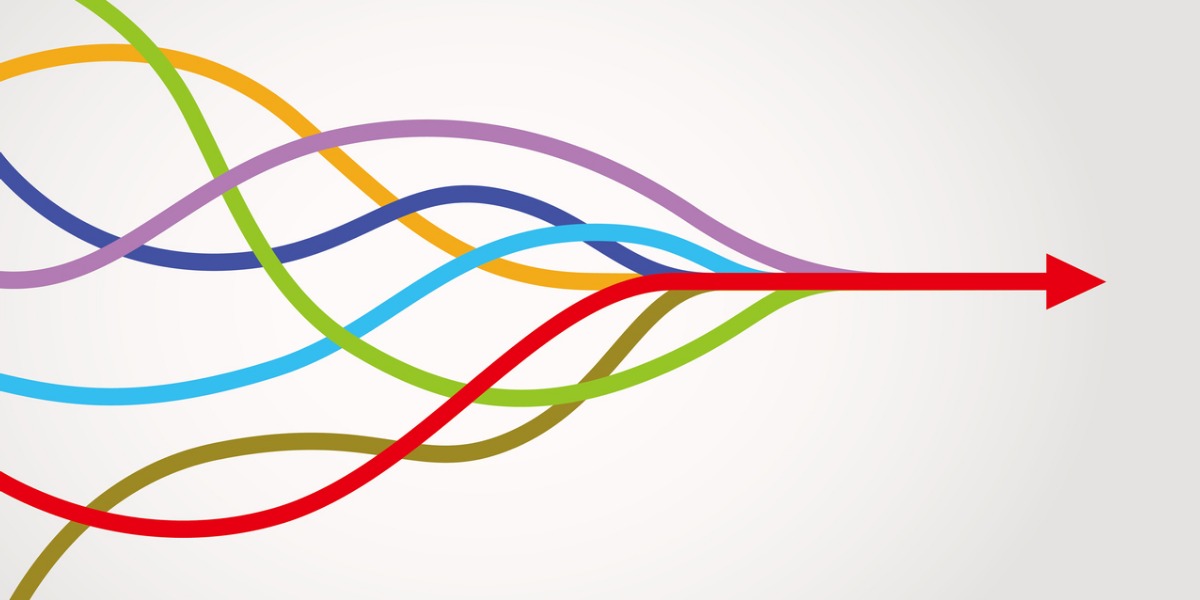 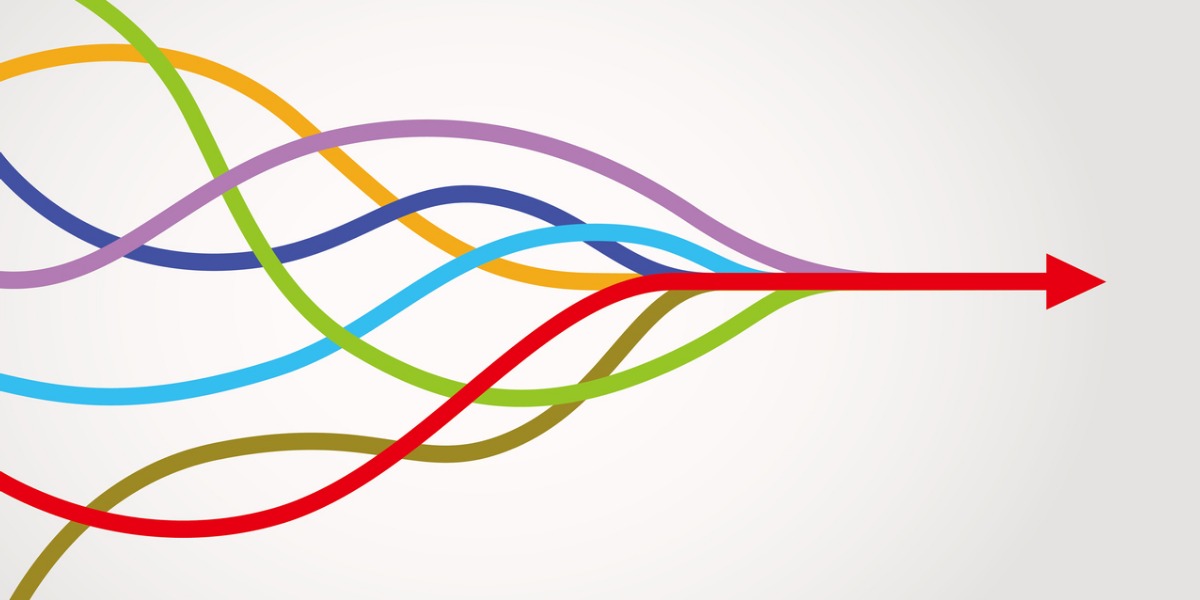 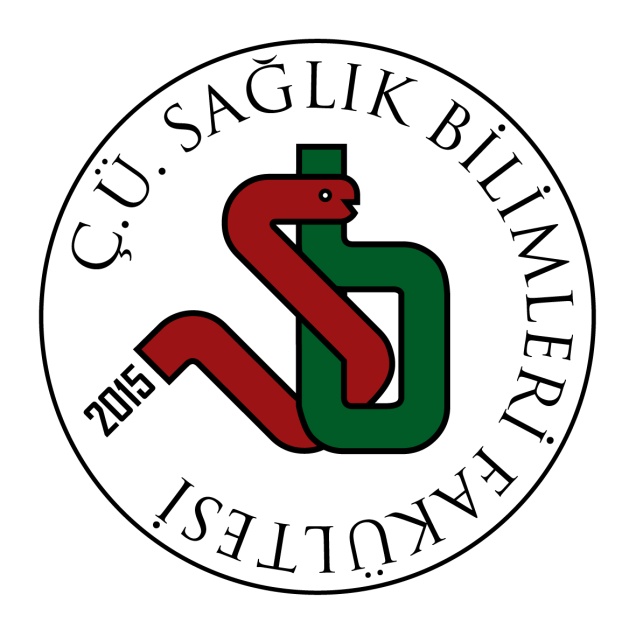 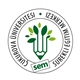 Eğitimci Prof. Dr. Zekiye KARAÇAMAydın Adnan Menderes Üniversitesi Program Koordinatörü Doç. Dr. Şule GÖKYILDIZ SÜRÜCÜDr. Öğr. Üyesi Melike ÖZTÜRK Düzenleme Kurulu ÜyeleriProf. Dr. Neslihan BOYANDoç.Dr.  Yusuf Ziya HALEFOĞLUDoç. Dr. Şule GÖKYILDIZ SÜRÜCÜDoç. Dr. Sultan ALANDr. Öğr. Üyesi Meltem AKBAŞDr. Öğr. Üyesi Ş. Deniz MUTLUAYDr. Öğr. Üyesi Melike ÖZTÜRKDr. Öğr. Üyesi Ebru GÖZÜYEŞİLDr. Öğr. Üyesi Burcu AVCIBAY VURGEÇArş. Gör. Cemile ONATSekreteryaDr. Öğr. Üyesi Burcu AVCIBAY VURGEÇArş. Gör. Cemile ONATİletişimÇukurova Üniversite Sağlık Bilimleri FakültesiBalcalı Kampüsü 01330 Sarıçam /AdanaTelefon: 0322 3386484  Fax: 0322 3386970ÜÇÜNCÜ NESİLLER İŞ BAŞINDA ÜNİVERSİTE SANAYİ İŞBİRLİĞİ KAPSAMINDA DÜZENLENEN FAALİYETLER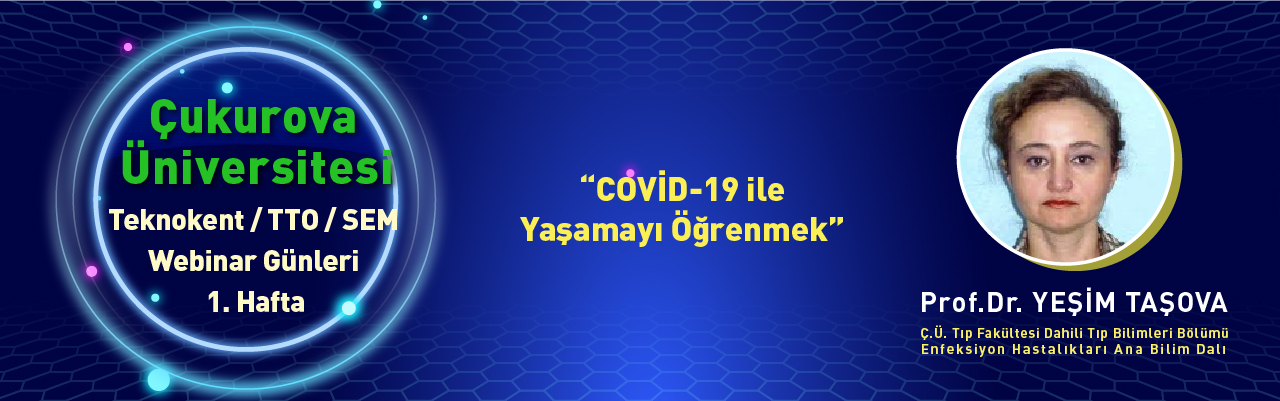 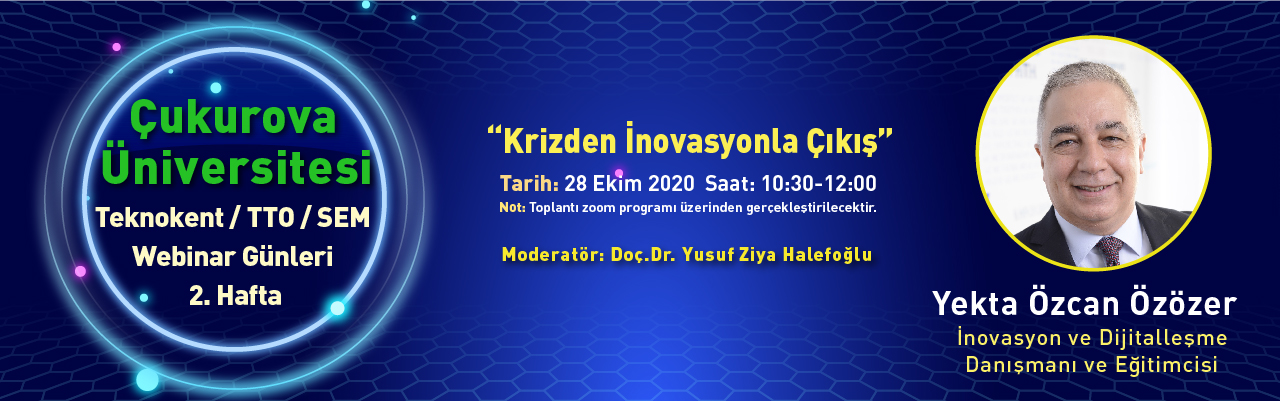 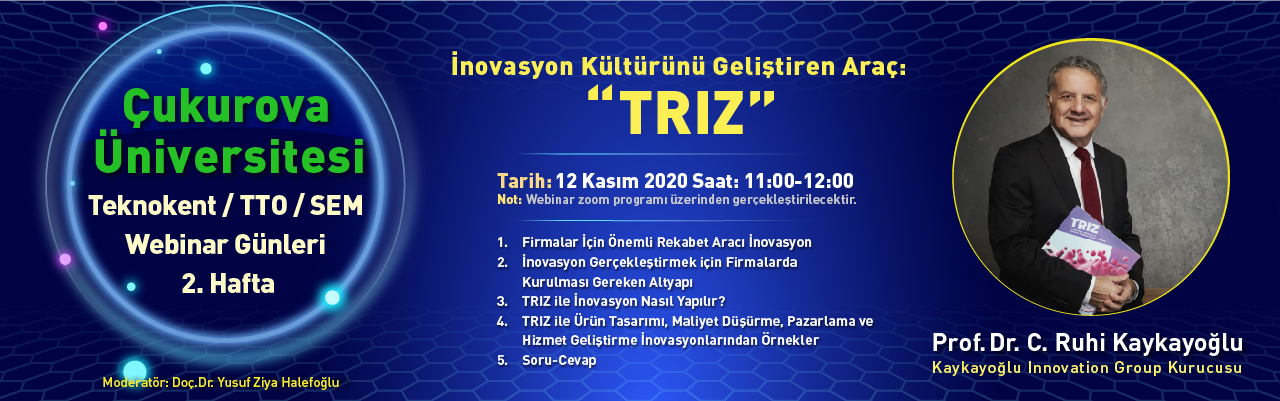 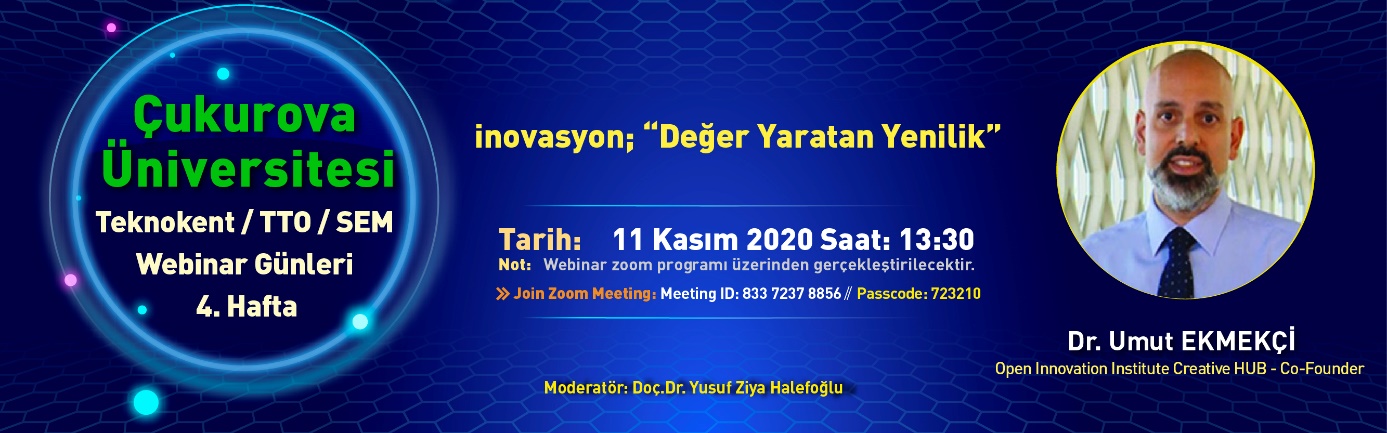 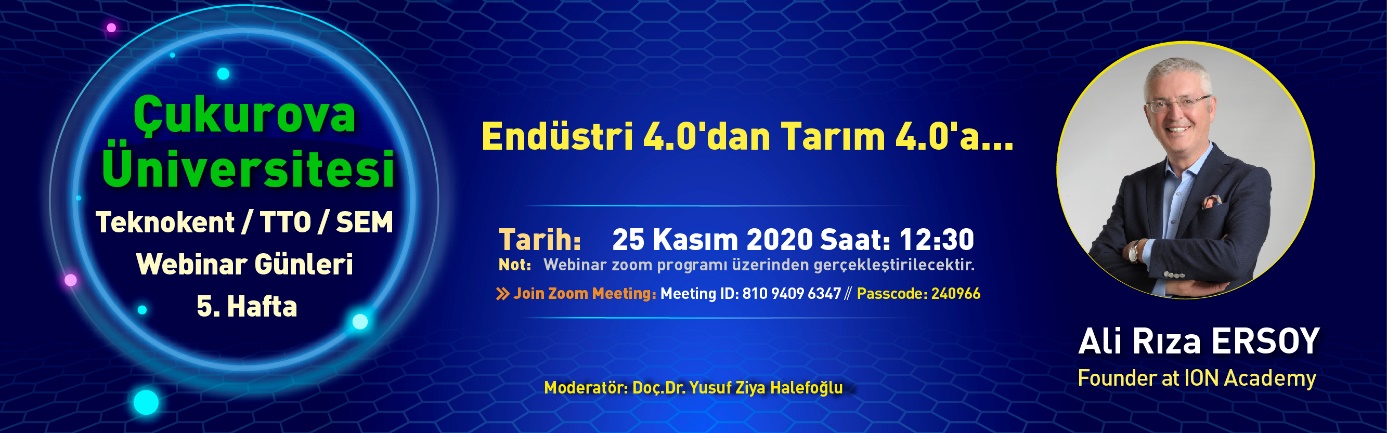 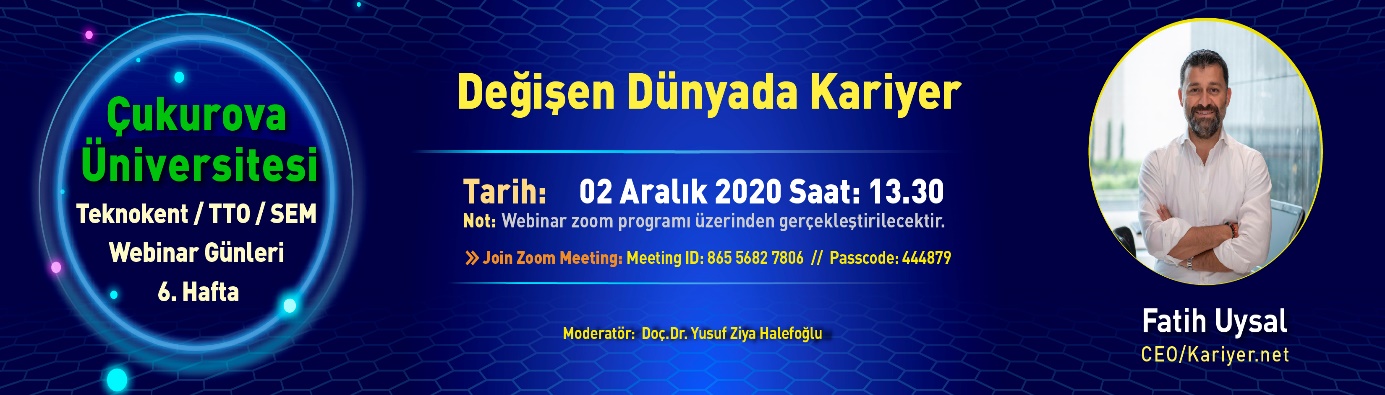 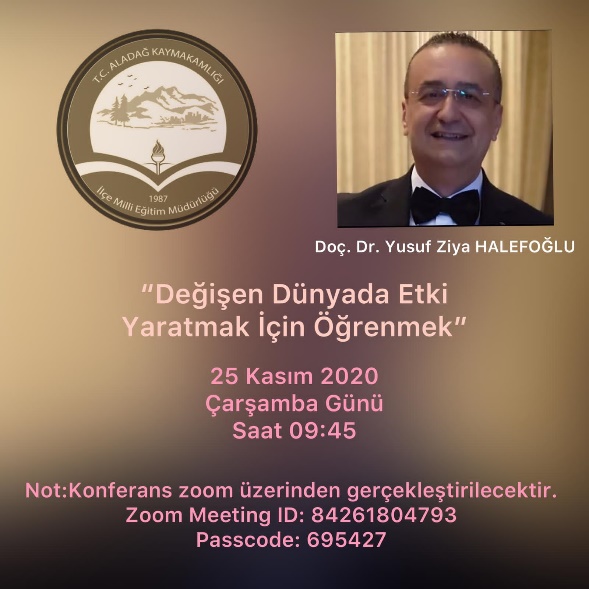 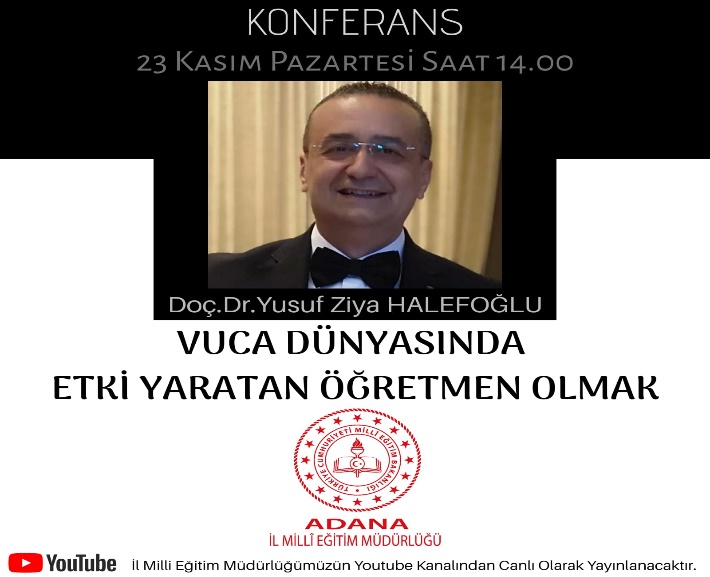 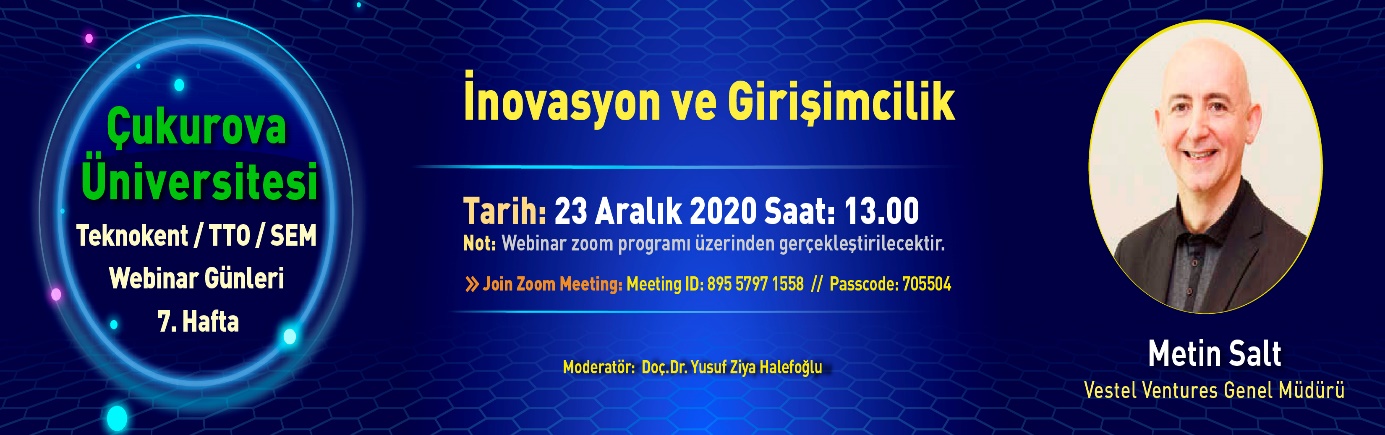 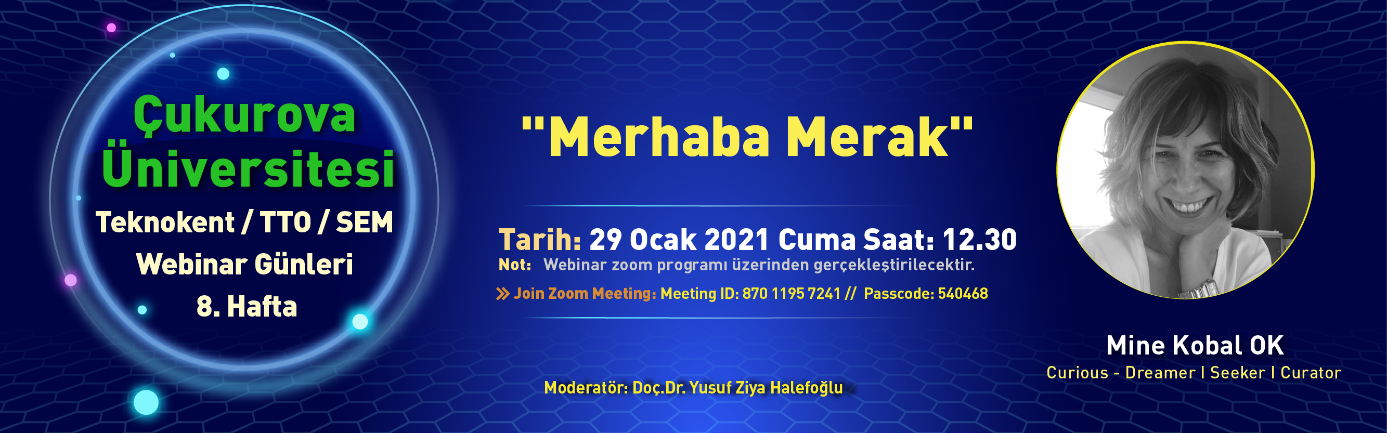 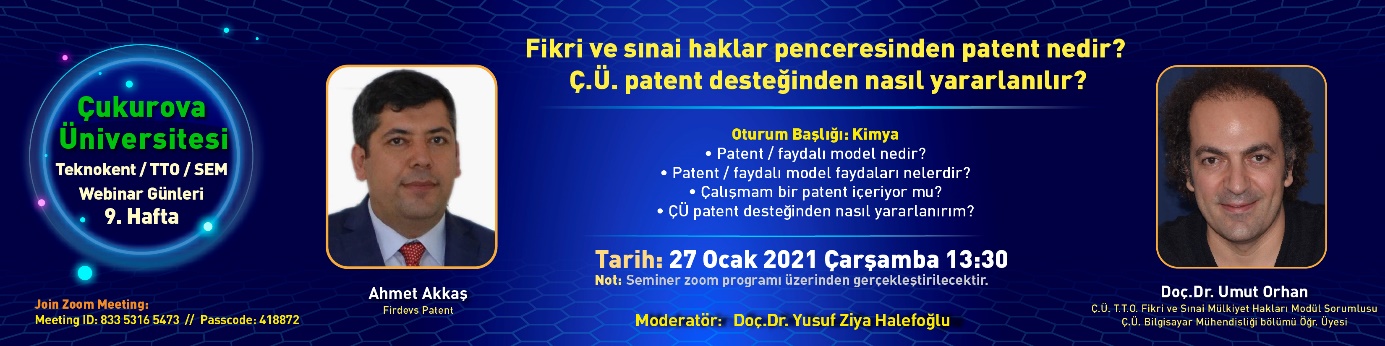 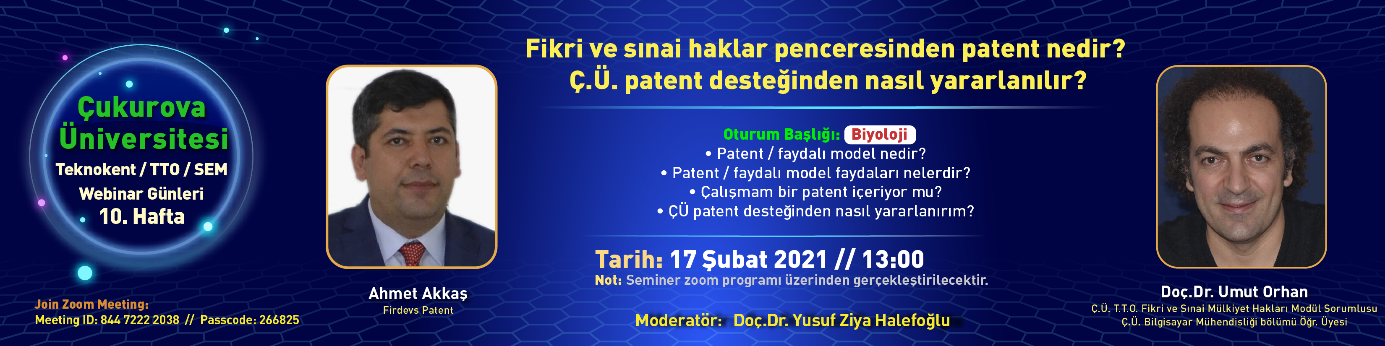 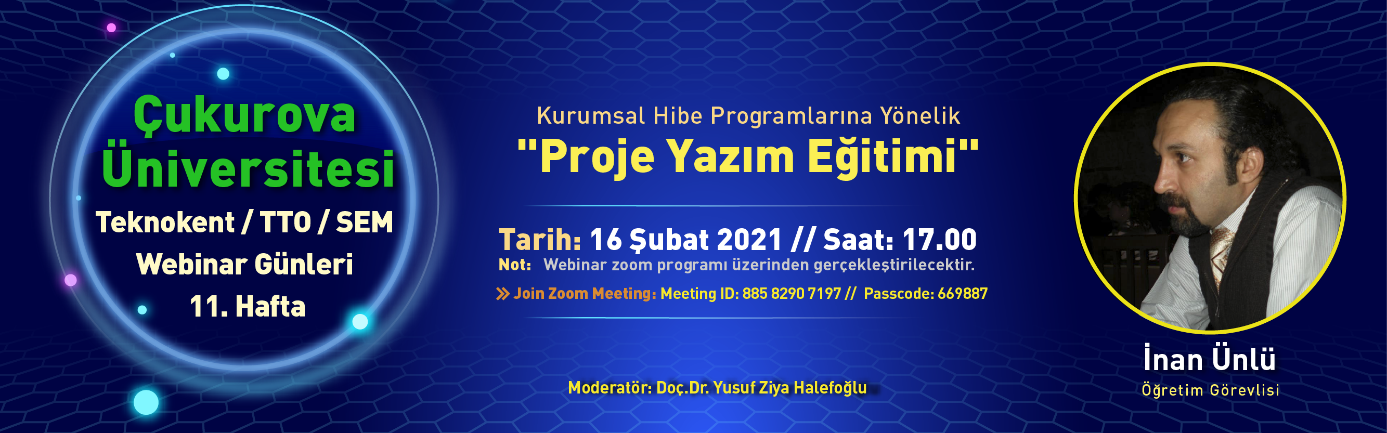 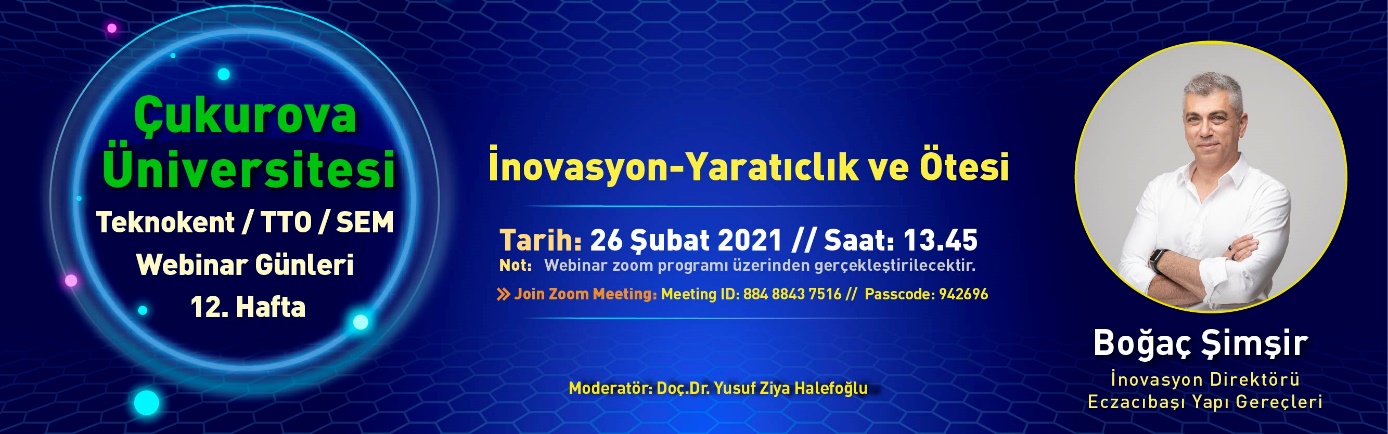 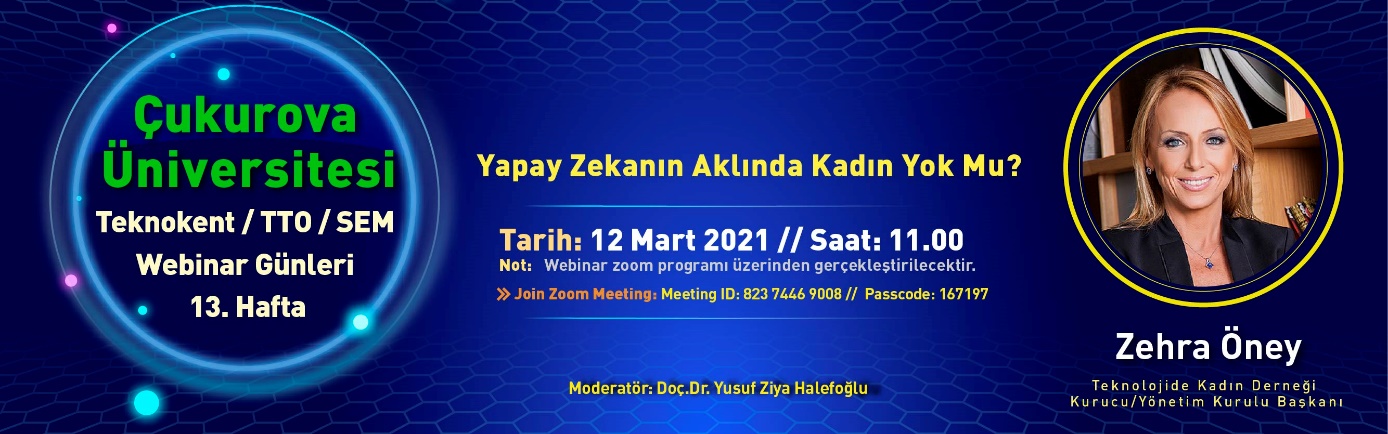 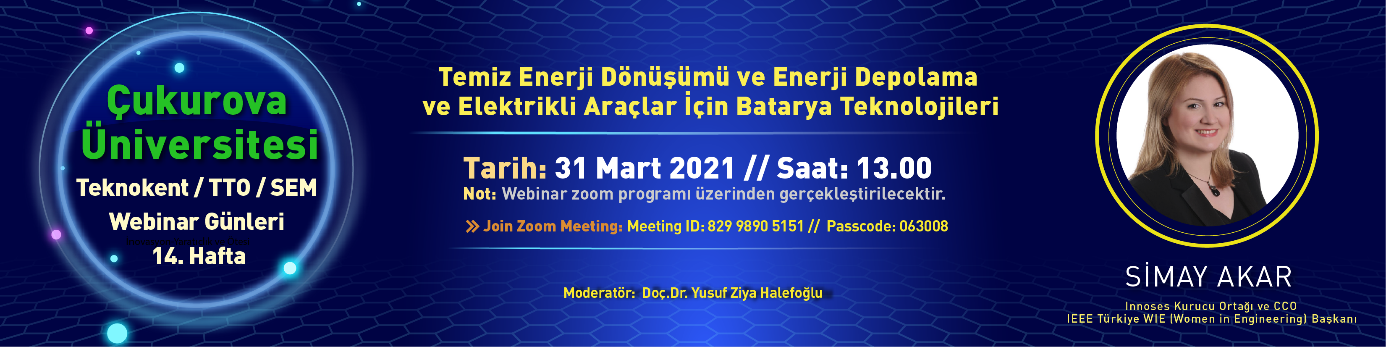 EĞİTİM DUYURULARIMIZ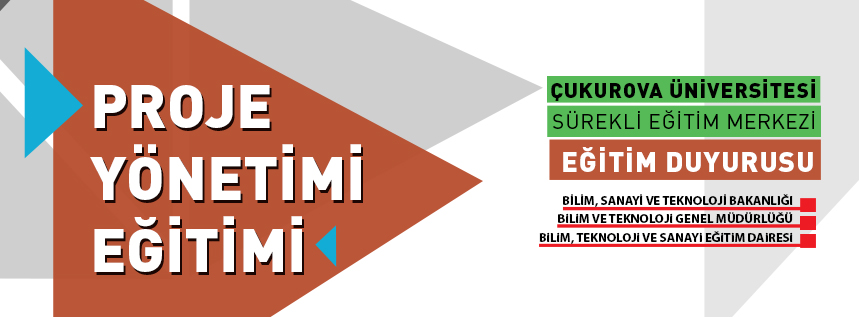 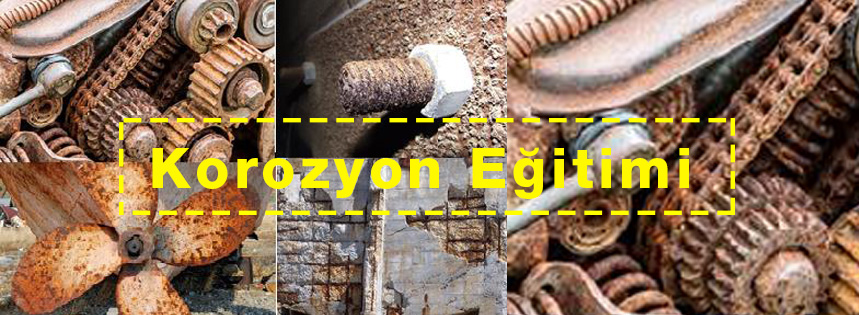 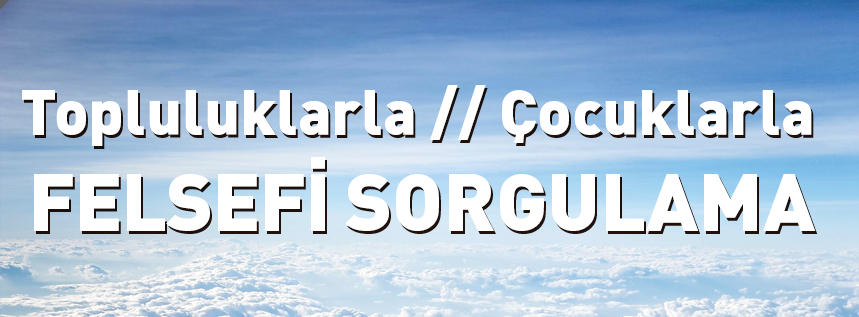 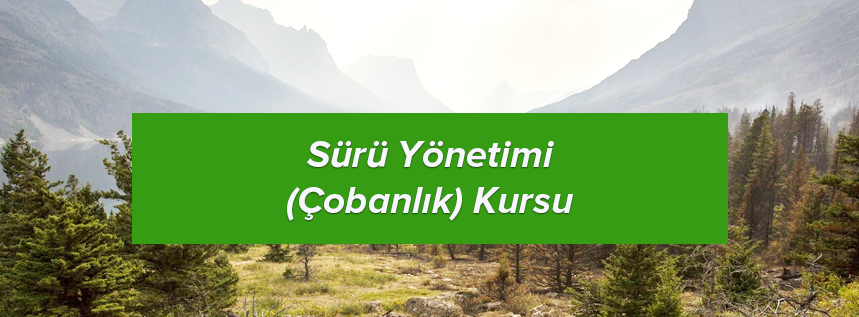 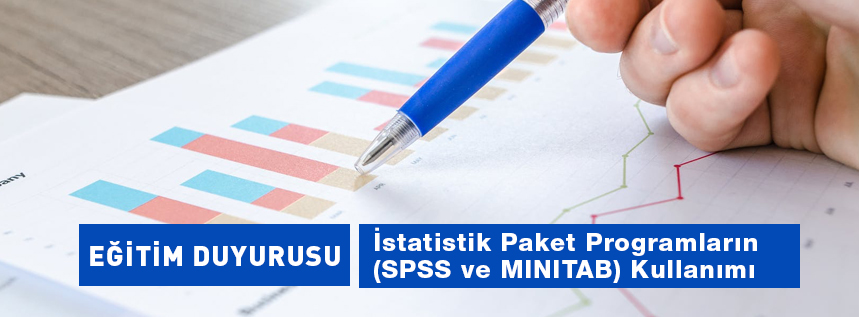 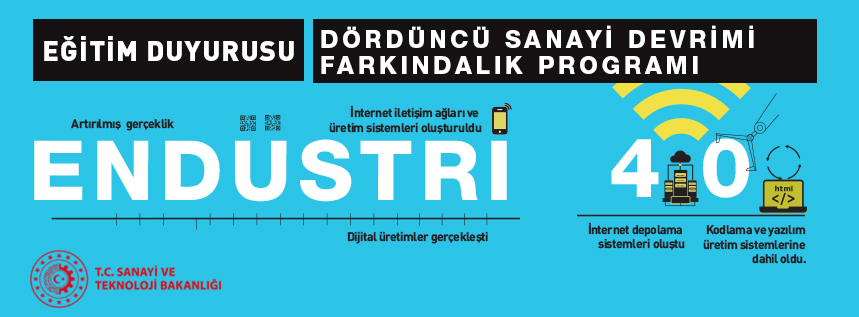 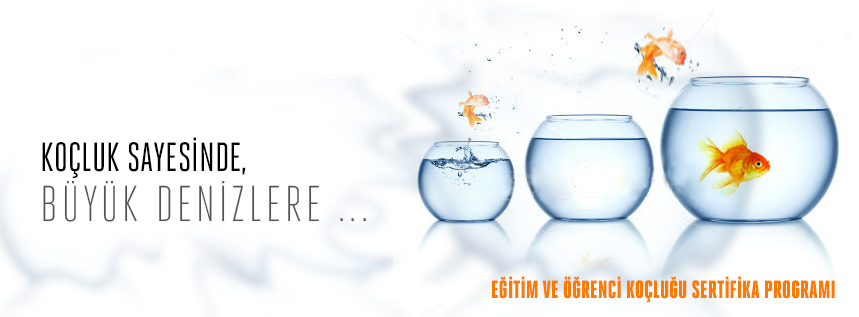 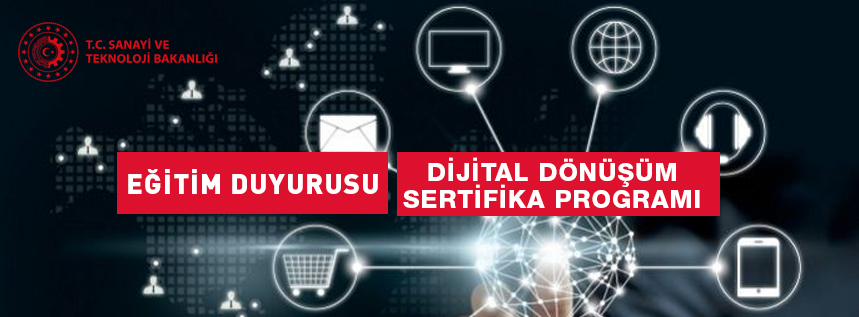 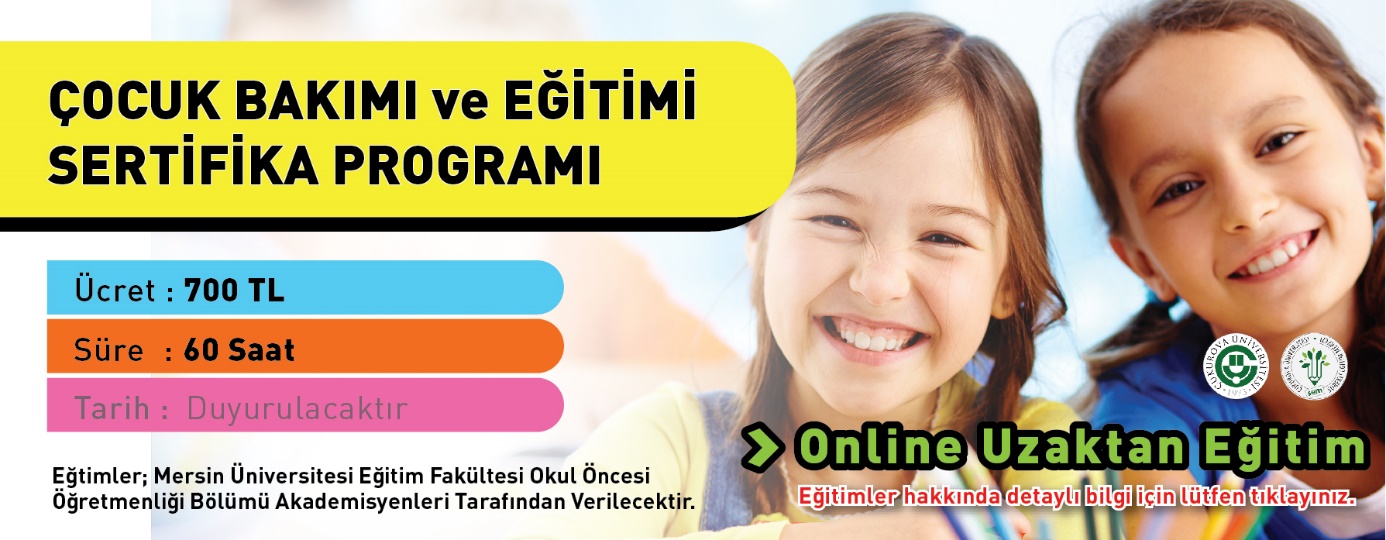 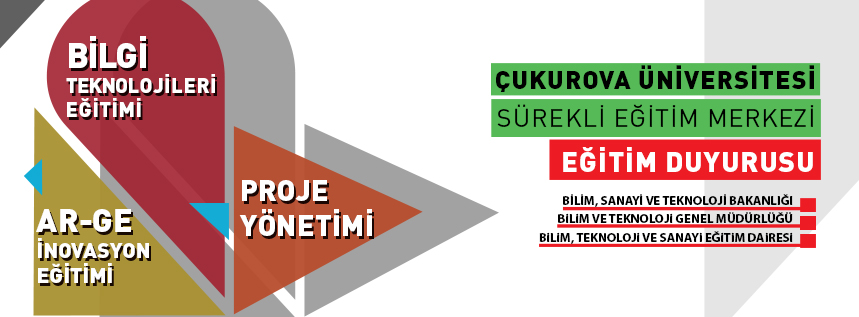 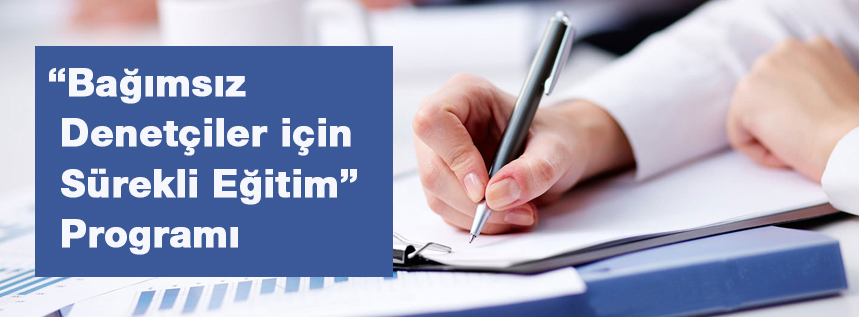 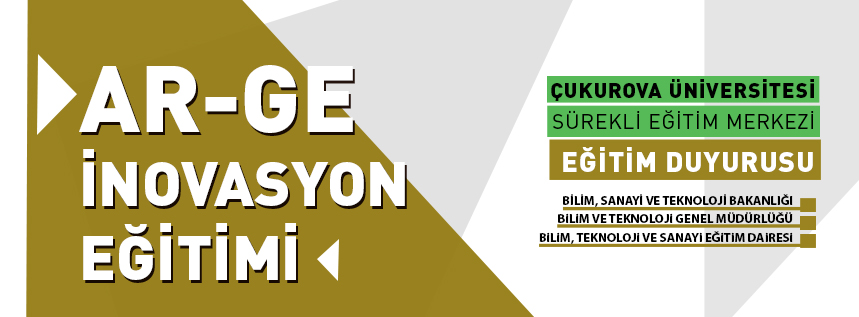 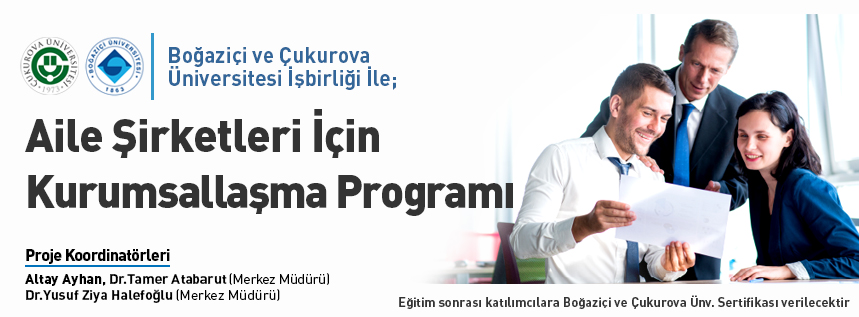 Üye Adı SoyadıÇalıştığı KurumTUSEM GöreviDr. Öğr. Üyesi Hüseyin KAYGINBartın ÜniversitesiBaşkanDoç.Dr. Yusuf Ziya HALEFOĞLUÇukurova ÜniversitesiBaşkan YardımcısıDr. Tamer ATABARUTBoğaziçi ÜniversitesiÜyeProf. Dr. Faruk GENÇÖZOrta Doğu Teknik ÜniversitesiÜyeProf. Dr. Lokman TURANAtatürk ÜniversitesiÜyeCeylan ADIGÜZELİstinye ÜniversitesiÜyeProf. Dr. Nesrin ORUÇ ERTÜRKİzmir Ekonomi ÜniversitesiÜyeTARİHFaaliyet AdıKişi Sayısı115-18 Şubat 2019STEM Eğitimi11222 Şubat 2019Bağımsız Denetçi Denetim Standartları Eğitimi 30324 Şubat 2019Bağımsız Denetçi Finansal Yönetim Eğitimi30402 Mart 2019Bağımsız Denetçi Kurumsal Yönetim Eğitimi30502 Mart 2019Bağımsız Denetçi Muhasebe Standartları Eğitimi30614 Mart 2019Adana İli İçin Arıcılık Alternatif Ürünleri Potansiyelinin Araştırılması, Danışmanlığı Ve Eğitimi30705 Nisan 2019Bağımsız Denetçi Denetim Standartları Eğitimi30 88-12 Nisan 2019Dijital Dönüşüm – Endüstri 4.0913 Nisan 2019Etkili Sunum Teknikleri Eğitimi1013 Nisan 2019Eğitim Koçluğu101115-19 Nisan 2019Dijital Dönüşüm – Endüstri 4.01220 Nisan 2019Bağımsız Denetçi Finansal Yönetim Eğitimi301329 Nisan 2019Tübitak Teydeb Proje Yazma Eğitimi141-3 Mayıs 2019Evinde Üreten Kadınlar İçin Girişimcilik Eğitimi1201525-26 Mayıs 2019Eğitim Koçluğu101628-31 Mayıs 2019Bağımsız Denetçi Eğitimi Denetim Standartları Eğitimi301701-02 Haziran 2019Bağımsız Denetçi Eğitimi Kurumsal Yönetim Eğitimi301811-14 Haziran 2019Adana Kosgeb İşbirliği İle Girişimcilik1915 Haziran 2019Koçluk Eğitimi102026-28 Ağustos 2019Eğitim Koçluğu102122-31 Ağustos 2019Eğitim Koçluğu102211-13 Eylül 2019Sarıçam Milli Eğitim Öğretmenleri Öğrenci Koçluğu300239-13 Eylül 2019Doğu Akdeniz'de Sürdürebilir Balıkçılığın Sağlanması İçin İnsan Altyapısının Güçlendirilmesi30249-13 Eylül 2019Bitki besin Elementlerinin Kullanımı Ve Toprak Analizi Değerlendirme302503-14 Şubat 2020Bitki besin Elementlerinin Kullanımı Ve Toprak Analizi Değerlendirme30263-4 Ekim 2019Koçluk Eğitimi102701 Kasım 2019Bağımsız Denetçi Muhasebe Standartları Eğitimi30287-13 Kasım 2019Quantom Gis Obs Programları Eğitimi302927-29 Kasım 2019Eğitim Koçluğu103002 Kasım 2019Bağımsız Denetçi Kurumsal Yönetim Eğitimi303103-14 Şubat 2020Matematik Okuryazarlığı603220-27 Eylül 2020 Eğitim Koçluğu (Online)633Kasım 2020Çocuk Bakımı ve Eğitimi (Online)-SIRA NOEĞİTİM ADIEĞİTİM ADISÜRESİKISA İÇERİK1Bağımsız Denetçi EğitimiBağımsız Denetçi Eğitimi40 SaatMeslekte 20 yılını doldurmuş, Serbest Muhasebeci ve Mali Müşavirler için Bağımsız Denetçilik görevlerinin devam edebilmesi için alınması zorunlu eğitim. Üniversitemiz ve KGK ile protokol çerçevesinde yürütülmektedir.2Dijital Dönüşüm Sertifika ProgramıDijital Dönüşüm Sertifika Programı72 SaatTürkiye Cumhuriyeti Sanayi ve Teknoloji Bakanlığı, Bilim ve Teknoloji Genel Müdürlüğü ve Üniversitemiz arasında imzalanan protokole göre sanayinin ihtiyaç duyduğu “Nitelikli İşgücü Yetiştirme Programı” çerçevesinde verilen eğitimler3Bilgi Teknolojileri EğitimiBilgi Teknolojileri Eğitimi72 SaatTürkiye Cumhuriyeti Sanayi ve Teknoloji Bakanlığı, Bilim ve Teknoloji Genel Müdürlüğü ve Üniversitemiz arasında imzalanan protokole göre sanayinin ihtiyaç duyduğu “Nitelikli İşgücü Yetiştirme Programı” çerçevesinde verilen eğitimler. 4Ar-Ge İnovasyon EğitimiAr-Ge İnovasyon Eğitimi72 SaatTürkiye Cumhuriyeti Sanayi ve Teknoloji Bakanlığı, Bilim ve Teknoloji Genel Müdürlüğü ve Üniversitemiz arasında imzalanan protokole göre sanayinin ihtiyaç duyduğu “Nitelikli İşgücü Yetiştirme Programı” çerçevesinde verilen eğitimler. 5Proje Yönetimi EğitimiProje Yönetimi Eğitimi72 SaatTürkiye Cumhuriyeti Sanayi ve Teknoloji Bakanlığı, Bilim ve Teknoloji Genel Müdürlüğü ve Üniversitemiz arasında imzalanan protokole göre sanayinin ihtiyaç duyduğu “Nitelikli İşgücü Yetiştirme Programı” çerçevesinde verilen eğitimler. 6STEM EğitimiSTEM Eğitimi20 SaatMilli Eğitim Bakanlığı’na bağlı Öğretmenlerin gelişimleri için7Quantom Gis Obs Programları EğitimiQuantom Gis Obs Programları Eğitimi30 SaatCoğrafi Bilgi Sistemi kullanımına ihtiyaç duyan tüm kamu ve özel sektöre verilen eğitim8Bitki besin Elementlerinin Kullanımı Ve Toprak Analizi DeğerlendirmeBitki besin Elementlerinin Kullanımı Ve Toprak Analizi Değerlendirme30 SaatÇukurova Kalkınma Ajansı ihale sonucuna göre, Üniversitemiz ile oluşturulan protokol gereğiÇukurova Kalkınma Ajansı işbirliği ile Adana İl Tarım ve Orman Müdürlüğü Personeline9Doğu Akdeniz’de SürdürülebilirBalıkçılığın Sağlanması İçin İnsan Altyapısının Güçlendirilmesi Eğitimi Sertifika ProgramınıDoğu Akdeniz’de SürdürülebilirBalıkçılığın Sağlanması İçin İnsan Altyapısının Güçlendirilmesi Eğitimi Sertifika Programını30 SaatÇukurova Kalkınma Ajansı ihale sonucuna göre, Üniversitemiz ile oluşturulan protokol gereğiÇukurova Kalkınma Ajansı işbirliği ile Adana İl Tarım ve Orman Müdürlüğü Personeline10Proje Döngüsü Yönetimi Eğitimci Eğitimi Sertifika ProgramınıProje Döngüsü Yönetimi Eğitimci Eğitimi Sertifika Programını30 SaatÇukurova Kalkınma Ajansı ihale sonucuna göre, Üniversitemiz ile oluşturulan protokol gereğiÇukurova Kalkınma Ajansı işbirliği ile Adana Valiliği Personeli11Matematik Okuryazarlığı30 Saat30 SaatÇukurova Kalkınma Ajansı ihale sonucuna göre, Üniversitemiz ile oluşturulan protokol gereğiÇukurova Kalkınma Ajansı işbirliği ile Adana İl Milliği Eğitim Müdürlüğü Öğretmenleri için12Girişimcilik Eğitimi30 Saat30 SaatKOSGEB-Çukurova Kalkınma Ajansı işbirliği ile herkese açık eğitim13Eğitim Koçluğu30 Saat30 SaatProfesyonel Koçluk eğitimi ile Öğretmenlerin liderlik ve bakış açılarını geliştirmek üzere verilen eğitimler19 Mart 2020   19 Mart 2020   09.30-09.45Tanışma, kursun tanıtımı, beklentilerin alınması                                                                               09.45-10.30İyi kalitede bilimsel makale yazmanın önemi, Sistematik derleme ve meta-analiz makaleleri için yazım standardizasyonlarının (PRISMA ve MOOSE) tanıtımı            Prof. Dr. Zekiye KARAÇAM                                                                                   10.30-11.00ARA11.00-12.00Sistematik derleme makalesinde giriş ve yöntem bölümlerinin yazımı         Prof. Dr. Zekiye KARAÇAM                                                             12.00-13.30ÖĞLE ARASI13.30-14.30- Anahtar kelimeler, PICOS ve seçim (dâhil edilme-dışlanma) kriterlerinin belirlenmesi- Tarama yapılacak veri tabanlarının saptanması  - Uygulama: Araştırma sorusu oluşturma ve anahtar kelimelerin belirlenmesi               Prof. Dr. Zekiye KARAÇAM14.30-15.00ARA15.00-16.30- Tarama yapma ve çalışmaların seçimi (başlık, özet ve tam metne göre seçim yapma) - Uygulama: Tarama yapma ve çalışmaların seçimi16.30-17.00Günün değerlendirilmesi ve soruların cevaplanması       Prof. Dr. Zekiye KARAÇAM20 Mart 202020 Mart 202009.00-10.00- Uygulama: Veri çekme (çıkarma) aracının oluşturulması ve verilerin çekilmesiProf. Dr. Zekiye KARAÇAM10.00-10.30ARA10.30-12.30- Makale kalitesinin (bias riskinin) değerlendirilmesi- Uygulama: Gözlemsel, deneysel ve kalitatif araştırma örnekleri ile kalite değerlendirmeProf. Dr. Zekiye KARAÇAM12.30-13.30ÖĞLE ARASI13.30-14.30- Verilerin analizi- Uygulama: Meta-analiz yapma ve sonuçlarını değerlendirmeProf. Dr. Zekiye KARAÇAM14.30-15.00ARA15.00-16.00Bulgular ve tartışma bölümleri ile diğer bilgilerin yazımıProf. Dr. Zekiye KARAÇAM16.00-17.00Örnek sistematik derleme makalesi inceleme / değerlendirmeProf. Dr. Zekiye KARAÇAM17.00-17.30Günün değerlendirilmesi, kursun değerlendirilmesi, tartışma ve soruların cevaplanmasıProf. Dr. Zekiye KARAÇAM19 Mart 2020   19 Mart 2020   09.30-09.45Tanışma, kursun tanıtımı, beklentilerin alınması                                                                               09.45-10.30İyi kalitede bilimsel makale yazmanın önemi, Sistematik derleme ve meta-analiz makaleleri için yazım standardizasyonlarının (PRISMA ve MOOSE) tanıtımı            Prof. Dr. Zekiye KARAÇAM                                                                                   10.30-11.00ARA11.00-12.00Sistematik derleme makalesinde giriş ve yöntem bölümlerinin yazımı         Prof. Dr. Zekiye KARAÇAM                                                             12.00-13.30ÖĞLE ARASI13.30-14.30- Anahtar kelimeler, PICOS ve seçim (dâhil edilme-dışlanma) kriterlerinin belirlenmesi- Tarama yapılacak veri tabanlarının saptanması  - Uygulama: Araştırma sorusu oluşturma ve anahtar kelimelerin belirlenmesi               Prof. Dr. Zekiye KARAÇAM14.30-15.00ARA15.00-16.30- Tarama yapma ve çalışmaların seçimi (başlık, özet ve tam metne göre seçim yapma) - Uygulama: Tarama yapma ve çalışmaların seçimi16.30-17.00Günün değerlendirilmesi ve soruların cevaplanması       Prof. Dr. Zekiye KARAÇAM20 Mart 202020 Mart 202009.00-10.00- Uygulama: Veri çekme (çıkarma) aracının oluşturulması ve verilerin çekilmesiProf. Dr. Zekiye KARAÇAM10.00-10.30ARA10.30-12.30- Makale kalitesinin (bias riskinin) değerlendirilmesi- Uygulama: Gözlemsel, deneysel ve kalitatif araştırma örnekleri ile kalite değerlendirmeProf. Dr. Zekiye KARAÇAM12.30-13.30ÖĞLE ARASI13.30-14.30- Verilerin analizi- Uygulama: Meta-analiz yapma ve sonuçlarını değerlendirmeProf. Dr. Zekiye KARAÇAM14.30-15.00ARA15.00-16.00Bulgular ve tartışma bölümleri ile diğer bilgilerin yazımıProf. Dr. Zekiye KARAÇAM16.00-17.00Örnek sistematik derleme makalesi inceleme / değerlendirmeProf. Dr. Zekiye KARAÇAM17.00-17.30Günün değerlendirilmesi, kursun değerlendirilmesi, tartışma ve soruların cevaplanmasıProf. Dr. Zekiye KARAÇAMHaftaTARIHSAATDERSEĞİTMEN110.1.201909:30:16:30ÇAĞDAŞ YÖNETİM BECERİLERİ VE STRATEJİK YÖNETİMALTAY AYHAN111.1.201909:30:16:30İNSAN KAYNAKLARI YÖNETİM MODELİ VE KARİYER PLANLAMASIALTAY AYHAN217.1.201909:30:16:30YÖNETİM VE ORGANİZASYONProf.Dr. Azmi YALIN218.1.201909:30:16:30ETKİN İLETİŞİM VE İLİŞKİ YÖNETİMİDoç.Dr. Yusuf Ziya Halefoğlu324.1.201909:30:16:30KURUMSAL İNOVASYON VE GİRİŞİMCİLİKDr Oğuzhan Aygören325.1.201909:30:16:30DEĞİŞİM YÖNETİMİDr Oğuzhan Aygören431.1.201909:30:16:30AİLE ANAYASASI VE YÖNETİM YAPISIProf. Dr. Ruhi Kaykayoğlu41.2.201909:30:16:30AİLE ŞİRKETLERİNDE SÜRDÜRÜLEBİLİR BAŞARIProf. Dr. Ruhi Kaykayoğlu57.2.201909:30:16:30DİJİTALİZASYON , BÜYÜK VERİ VE YÖNETİMİ, DİGİTAL PAZARLAMAProf. Dr. Ayşegül Toker58.2.201909:30:16:30DİJİTALİZASYON , BÜYÜK VERİ VE YÖNETİMİ, DİGİTAL PAZARLAMAProf. Dr. Ayşegül Toker614.2.201909:30:16:30SATIŞ YÖNETİMİ VE MÜZAKERE TEKNİKLERİALTAY AYHAN615.2.201909:30:16:30STRATEJİK PAZARLAMA VE MARKA YÖNETİMİ  (ÇALIŞTAY)ALTAY AYHANSon derste program ile ilgili butik bir çalıştay planlamıştır. 
Katılımcılara 15.02.2020'de çalıştay sonrası sertifika verilecektir.
Katılımcılara ayrıca markalaşma ve kurumsallaşma kitapları dağıtılması planlanmaktadır.
Basın, tanıtım ve duyuru için BÜYEM, ÇÜ, ile gorusulecektir.Program pandemi sebebiyle ertelenmiştir.Son derste program ile ilgili butik bir çalıştay planlamıştır. 
Katılımcılara 15.02.2020'de çalıştay sonrası sertifika verilecektir.
Katılımcılara ayrıca markalaşma ve kurumsallaşma kitapları dağıtılması planlanmaktadır.
Basın, tanıtım ve duyuru için BÜYEM, ÇÜ, ile gorusulecektir.Program pandemi sebebiyle ertelenmiştir.Eğitmen Sayısı6Ders Sayısı12 EğitimEğitim Süresi72 saatProje Başlangıcı10.1.2020Sertifika Töreni15.2.2020